Fiche de travail : Fête de la musiqueAvant la vidéo :1. Notez des mots qui désignent la musique.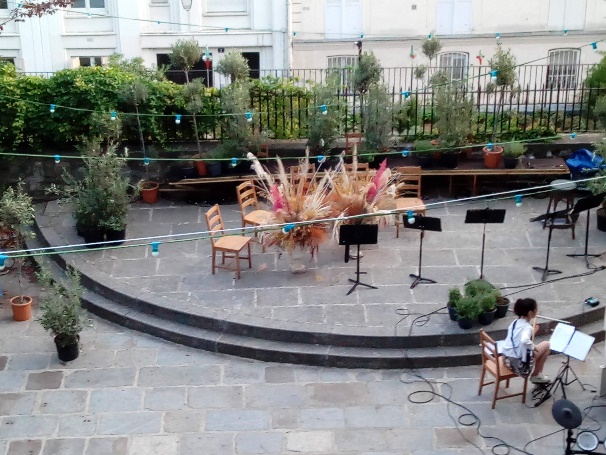 2. Est-ce que vous jouez d’un instrument ?3. Est-ce que vous chantez dans une chorale ?4. Êtes-vous membre dans un orchestre ?5. Quel style de musique aimez-vous ?6. Faites un sondage dans votre classe :a. Quel genre de musique préférez-vous :La musique classique, la musique pop, le rock ou le métal ?b. Qui est votre chanteur préféré / votre chanteuse préférée / votre groupe de musique préféré ?c. Quelles chansons françaises et quels chanteurs français connaissez-vous ?Pendant la vidéo:Regardez la vidéo sur Arte. Qui pose les questions?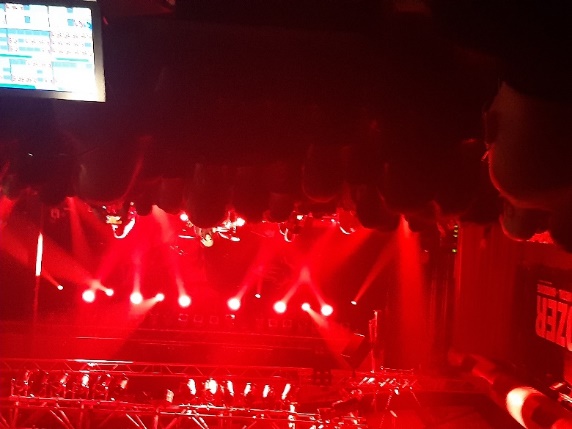 Notez les six questions posées à Lucie Martin ?Regardez encore une fois la vidéo et essayez de répondre aux questions.Quel est le titre de la chanson chantée par la chorale d’enfants ? Cherchez des informations sur le chanteur qui avait chanté la version originale.Réponses:_______________________ pose___ les questions à Lucie Martin.Les six questions de l’interview : Les informations importantes sur la Fête de la Musique : La chanson s’appelle ______________________________________________ chantée par __________________________, un chanteur d’origine ________________________________ qui est né à _____________________ en _______________et qui est mort à ________________ (pays: ______________________________) en _______________ Musique classiqueMusique popRockMétalLe chanteur préféréLa chanteuse préféréeLe groupe de musique préféréc. Je connais ces chanteurs français …Je ne connais pas de chanteurs français ...1.2.3.4.5.6.___________________________________________________________________________________________________________________________________________________________________________________________________________________________________________________________________________________________________________________________________________________________________________________________________________________________________________________________________________________________________________________________________________________________________________________________________________________________________________________________________________________________________